Setup of HOUSEKEEPING_DB_NOTIFYThis built-in application monitors the embedded PostGres database size. Several modifications are needed before you schedule this application.The monitoring size of the databaseThe default value is 40 GB. It is defined by Global variable. The variable is created when the first execution of the application.Decide your valueDE document indicates: To run 1 million jobs, the database requires disk space of approximately 2 GB. To run 10 million jobs, the database requires disk space of approximately 20 GB.Change the notification address in case of the database size is bigger than 80% of _DB_SIZE_NOTIFY.The default value is jsmith@ca.local.Schedule the application, for instance, 13:00 daily.Here is an example of execution: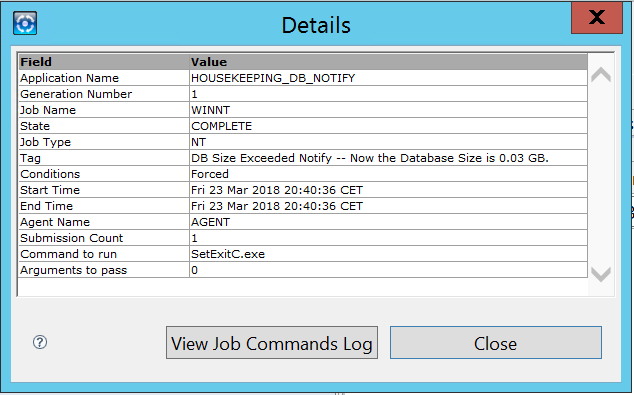 